Schoggibananen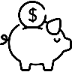 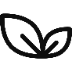 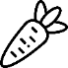 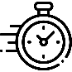 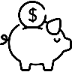 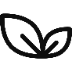 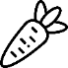 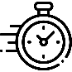 Nach einem Rezept von lagerkochbuchRezept für 25 Portionen25BananenDie Banane in der Schale entlang der «inneren» Krümmung der Länge nach mit einem Messer aufschneiden.Banane nicht schälen!500gMilchschokoladeJe eine Reihe der Schokolade in die Öffnung hineinstecken, mit Alufolie umwickeln.
Bananen in die Glut des abgebrannten Feuers legen.
Backzeit: Bis es zischt und gut zu riechen anfängtVarianten:Varianten:Schwarze Schokolade verwendenSchwarze Schokolade verwenden